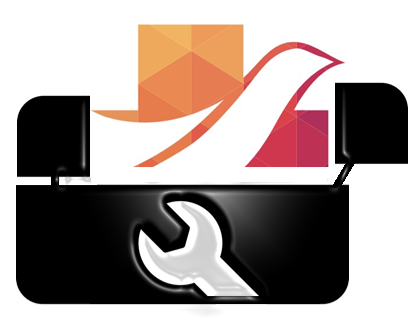 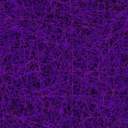 Assistant Chaplain’s Online Orientation  Module 1:Introduction to ChaplaincyIntroductionIn this module, you will complete 3 tasks that:Provide an introduction to yourself and your interest in Chaplaincy.Give you an understanding of the Position Description for Assistant Chaplains.Share your theological and biblical understanding of chaplaincy.Module 1 – Task 1: ‘About Me and Chaplaincy’Write an introductory document about yourself.In this document, share briefly something of your story, with reference to your understanding and expression of your faith in God.  Explain also your interest in the ministry of Chaplaincy and why you would like to participate.Length: 500-1000 words approx.Submit to: onlinetraining@ballaratchaplaincy.com.auModule 1 – Task 2: ‘The Assistant Chaplain’s Position Description’Download and read the Assistant Chaplains Position description from the website (insert link)Complete the following tasks relating to the Position Description:Select 2 items from EACH of the following areas in the Position Description – Responsibility Area 1 – Provision of Pastoral CareResponsibility Area 2 – Procedures, Activities & DutiesPastoral Skills, Knowledge & ExperiencePersonal AttributesWhy are these items important?  Write a paragraph on each item you have selected.Volunteering as an Assistant Chaplain and providing pastoral visitation & support to a venue tends to make us reflect on our own behaviours, attitudes, beliefs, etc.  Why would it be important to reflect on our pastoral encounters with the people we meet?The practice of Self-Care is seen as important in many ‘caring’ roles.  Describe some ways you practice self-care?Submit to: onlinetraining@ballaratchaplaincy.com.auModule 1 – Task 3: Theological ReflectionSelect a biblical passage that you think highlights or describes an aspect of Chaplaincy.The passage can be Old or New Testament.  It can be a complete story (eg a parable of Jesus) or a section of a larger narrative (eg the Moses or Joseph narrative)What is happening in this passage?What does the passage say about:the nature of God?the nature of Christ? (if applicable)the nature of people?Identify the attributes of chaplaincy you feel are described in the passage?Why do you think the attributes of chaplaincy you have identified are important in the ministry of chaplaincy?In your response:Include the passage reference AND the text of the passage (which translation you use is up to you).Length: 750-1000 words approx.Submit to: onlinetraining@ballaratchaplaincy.com.au